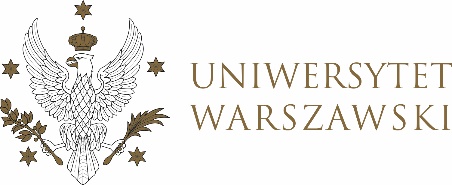 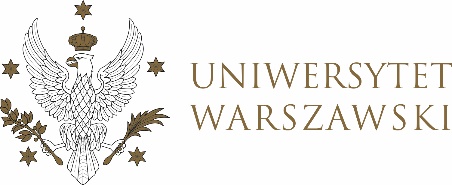 UCHWAŁA NR 14/2023RADY DYDAKTYCZNEJ DLA KIERUNKÓW STUDIÓW BEZPIECZEŃSTWO WEWNĘTRZNE, EUROPEISTYKA – INTEGRACJA EUROPEJSKA, ORGANIZOWANIE RYNKU PRACY, POLITOLOGIA, POLITYKA SPOŁECZNA, STOSUNKI MIĘDZYNARODOWE, STUDIA EUROAZJATYCKIEz dnia 9 lutego 2023 r.w sprawie wycofania rekrutacji na studia stacjonarne drugiego stopnia na kierunku studiów polityka społeczna na rok akademicki 2023/24
Na podstawie § 5 ust. 1 pkt. 7 Regulaminu Studiów na Uniwersytecie Warszawskim (Monitor UW z 2019 r. poz. 186), Rada Dydaktyczna postanawia, 
co następuje:§ 1	Rada Dydaktyczna wyraża pozytywną opinię w sprawie wycofania rekrutacji na studia stacjonarne drugiego stopnia na kierunku studiów polityka społeczna na rok akademicki 2023/24.§ 2Uchwała wchodzi w życie z dniem podjęcia.Przewodniczący Rady Dydaktycznej: M. Raś 